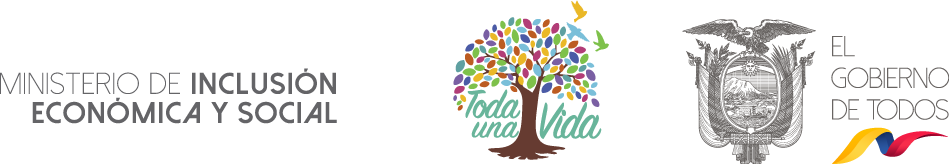 CONVENIO DE ACOGIMIENTO FAMILIAREn la ciudad de………………… a……días …………………del 20... El estado ecuatoriano, mediante sus entidades cooperantes de protección y restitución de derechos tienen como objetivo el acompañamiento a niños, niñas, adolescentes y sus familias, desde sus diferentes programas de atención, por lo que el día de hoy la entidad ejecutante …. (Llenar nombre de la entidad) representada por su unidad de atención de acogimiento familiar comparece con: FAMILIA DE ORIGEN: (Apellidos de la familia) representada por:La Sra.______________________________ mayor de edad, con domicilio en______________________________________________________C.I__________________, madre del niño, niña o adolescente________________________________________________  y el Sr.___________________________________ mayor de edad, con domicilio en____________________________________________________C.I____________________, padre del niño, niña o adolescente________________________________________________.FAMILIA ACOGIENTE: (Apellidos de la familia) representada por: La Sra.______________________________ mayor de edad, con domicilio en______________________________________________________C.I___________________  el Sr.___________________________________ mayor de edad, con domicilio en____________________________________________________C.I____________________.Para celebrar el presente acuerdo:  En el marco del ACOGIMIENTO FAMILIAR, los responsables se presentaron con la finalidad de firmar su consentimiento con el cuidado transitorio del niño/niña/adolescente ______________________________, en la familia______________________________, posteriormente al estudio y preparación técnica de todos los actores involucrados y la emisión de la medida de protección pertinente.Por intermedio del presente, el/los representantes de la familia acogiente asume/n el compromiso de tomar a su cuidado el/los niños, niña/s y adolescente/s mencionado/s, de manera temporal, al que deberá/n brindar la atención integral en el tiempo que permanece en el espacio familiar con plenos derechos. La relación que se inicia es voluntaria y se inserta en el marco de una decisión colectiva y solidaria entre todos los miembros de la familia. El acogimiento familiar tiene como objetivo central la protección integral de niños, niñas y adolescentes por el período en que los padres no pueden asumir esa responsabilidad, con un carácter temporal y plena en materia de derechos. Para ello el/los representantes de la familia acogiente, asumen el cumplimiento de todas las acciones necesarias para asegurar el pleno goce de los derechos del/los niños, niña/s y/o adolescente/s y su protección integral como persona. La unidad de atención se compromete a acompañar a la familia acogiente con sus servicios psico-sociales y legales durante el tiempo de acogimiento y posterior al mismo, de acuerdo a la necesidad del niño, niña o adolescente y de la familia acogiente, durante el acogimiento familiar.  Además, la unidad de atención se compromete con el proceso de acompañamiento psico-social de la familia biológica del/de los niño/s, niña/s o adolescente/s en acogimiento y realizará un plan de acompañamiento psico-social en conjunto con todos los integrantes de la familia, que se revisará cada tres meses hasta la reinserción del/de los niño/s, niña/s o adolescentes y posterior a la reinserción, hasta que la familia lo necesite. El/los representante/s de la familia biológica (madre y/o padre) compareciente/s en este documento, habiendo sido debidamente informado/s de los alcances y efectos legales del acogimiento familiar, se compromete/n a colaborar con el proceso de acompañamiento psico-social que se brindará por la unidad de atención de acogimiento familiar y las actividades relacionadas al mantenimiento del vínculo con el/los niño/s, niña/s o adolescente/s.  Todas las partes presentes (Familia biológica, familia acogiente, unidad de atención de acogimiento familiar) declaran que conocen y aceptan el Reglamento de Acogimiento Familiar el que forma parte de este acuerdo y reconocen que la información relacionada con el presente, constituye información confidencial, por lo que se obligan a guardar reserva de todo cuanto concierne al cuidado del cual se hacen responsables durante la vigencia del acuerdo, así como luego de expirado el mismo.Previa lectura del acuerdo las partes suscriben 3 ejemplares del mismo tenor en el lugar y fecha arriba indicados.Solicitamos su firma de consentimiento.Nombres Completos:Firma:Nombres Completos:Firma:Nombres Completos:Firma:Nombres Completos:Firma:Nombres Completos:Firma:Nombres Completos:Firma: